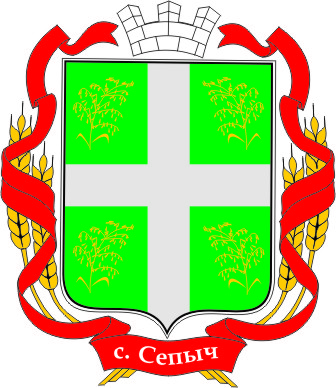 СОВЕТ ДЕПУТАТОВ СЕПЫЧЕВСКОГОСЕЛЬСКОГО ПОСЕЛЕНИЯ ПЕРМСКОГО КРАЯРЕШЕНИЕ14.12.2017                                                                                             №43/214О бюджете МО  «Сепычевское сельское поселение»  на 2018 год и на плановый период 2019 и  2020 годов	В соответствии с Положением о бюджетном процессе в муниципальном образовании «Сепычевское сельское поселение», утвержденное решением Совета депутатов от 10.09.2010 № 23/145, руководствуясь пунктом 2 части 7 статьи 20 Устава МО «Сепычевское сельское поселение», Совет депутатов Сепычевского сельского поселения РЕШИЛ: Статья 1.		1.Утвердить основные характеристики   бюджета МО «Сепычевское сельское поселение» (далее – местный бюджет) на 2018 год:1) прогнозируемый общий объем доходов  местного  бюджета в сумме 15 103 160,00 рублей, в том числе межбюджетных трансфертов, полученных из других бюджетов  бюджетной системы РФ в сумме  9 866 900,00 рублей;2) общий объем расходов местного бюджета 15 337 660,00 рублей;3) дефицит местного бюджета в сумме  234 500,00 рублей.	2.Утвердить основные характеристики местного бюджета на 2019 год  и на 2020 год:1) прогнозируемый общий объем доходов местного бюджета на 2019 год в сумме  14 168 500,00 рублей, в том числе межбюджетных трансфертов, полученных из других бюджетов  бюджетной системы РФ в сумме  9 041 200,00 рублей и на 2020 год в сумме 14 630 800,00 рублей, в том числе межбюджетных трансфертов, полученных из других бюджетов  бюджетной системы РФ в сумме  9 381 200,00 рублей;	2) общий объем расходов  местного бюджета на 2019 год в сумме 14 368 000,00 рублей, в том числе условно утвержденные расходы в сумме 360 448,00 рублей, и на 2020 год в сумме 14 886 000,00 рублей, в том числе условно утвержденные расходы в сумме 746 000,00рублей;3) дефицит местного  бюджета на 2019 год в сумме 199 500,00 рублей 
и на 2020 год в сумме 255 200,00 рублей.Статья 2.	1.Утвердить перечень главных администраторов доходов местного бюджета согласно приложению 1 к настоящему решению	2.Утвердить перечень главных администраторов источников финансирования дефицита местного бюджета согласно приложению 2 к настоящему решению.В случаях изменения состава и (или) функций главных администраторов доходов или главных администраторов источников финансирования дефицита местного бюджета, а также изменения принципов назначения и присвоения структуры кодов классификации доходов и источников финансирования дефицита бюджетов Российской Федерации на основании распоряжения администрация Сепычевского сельского поселения Пермского края в праве вносить соответствующие изменения  в перечень главных администраторов доходов местного бюджета или главных администраторов источников финансирования дефицита местного бюджета, а также в состав закрепленных за ними кодов классификации доходов или источников финансирования дефицита бюджета, без внесения изменений в решение о бюджете.Статья 3.1.Утвердить прогнозируемый объем доходов бюджета поселения по группам, подгруппам, статьям  классификации доходов бюджета на 2018 год согласно приложению 3 к настоящему решению и на 2019-2020 годы согласно приложению 4 к настоящему решению.2. Установить, что  муниципальные унитарные предприятия перечисляют 10% прибыли, оставшейся после уплаты налогов и иных обязательных платежей, по результатам деятельности за 2017, 2018,2019 годы.3.Установить, что в 2018 году вышеуказанные платежи перечисляются муниципальными унитарными предприятиями в доход местного бюджета в срок не позднее 01 июля 2018 года.Статья 4.	1.Утвердить в пределах общего объема расходов местного  бюджета, установленных статьей 1 настоящего решения, распределение бюджетных ассигнований по  целевым статьям (муниципальным программам и непрограммным направлениям деятельности), группам видов расходов классификации расходов  местного бюджета на 2018 год согласно приложению 5 к настоящему решению, на 2019-2020 годы согласно приложению  6 к настоящему решению.2.Утвердить ведомственную  структуру расходов местного бюджета на 2018 год согласно приложению 7  к настоящему решению, на 2019-2020 годы согласно приложению 8 к настоящему решению.3.Утвердить общий объем бюджетных ассигнований на исполнение публичных нормативных обязательств МО «Сепычевское сельское поселение» на 2018 год в сумме 334 574,00 рублей, на 2019 год в сумме 381 445,00 рублей и на 2020 год в сумме 381 445,00 рублей.4.Установить объем резервного фонда администрации Сепычевского сельского поселения Пермского края на 2018-2020 годы в размере 50 000,00 рублей ежегодно.5.Утвердить объем бюджетных ассигнований  муниципального дорожного фонда МО «Сепычевское сельское поселение» на 2018 год в сумме 1 981 800,00 рублей, на 2019 год в сумме  1 992 300,00 рублей, на 2020 год в сумме  2 040 800,00 рублей.	Утвердить распределение средств муниципального дорожного фонда МО «Сепычевское сельское поселение» на 2018 год согласно приложению 9 к настоящему решению, на 2019 и 2020 годы согласно приложению 10 к настоящему решению.	6.Утвердить кассовую наличность местного бюджета на 01.01.2019 в сумме 250 000 рублей, на 01.01.2020 в сумме  200 000,00 рублей, на 01.01.2021 в сумме 280 000,00 рублей.Статья 5.		1.Установить, что получатель средств местного бюджета при заключении договоров (муниципальных контрактов) на поставку товаров, выполнение работ, оказание услуг вправе предусматривать авансовые платежи:1)	в размере 100% суммы договора (муниципального контракта) – по договорам (муниципальным контрактам) о поставке товаров на сумму до 100 тыс. рублей, об оказании услуг связи, об информационном обслуживании топливных карт, о приобретении программного обеспечения и прав на его использование на сумму до 100 тыс. рублей,  о подписке на печатные издания, о приобретении горюче-смазочных материалов, авиа- и железнодорожных билетов, об обучении на курсах повышения квалификации и семинарах, о найме жилых помещений, об оказании услуг по стоянке автотранспорта, в том числе по договорам хранения, о проведении мероприятий и приобретении оборудования, если поставщик подпадает под действие статьи 93 Федерального закона от 05.04.2013 № 44-ФЗ «О контрактной системе в сфере закупок товаров, работ, услуг для обеспечения государственных и муниципальных нужд», о приобретении путевок на санаторно-курортное лечение, по договорам обязательного страхования гражданской ответственности владельцев транспортных средств,  по договорам на публикацию в средствах массовой информации, об оплате регистрационных взносов за участие официальных делегаций Сепычевского сельского поселения на мероприятиях регионального значения, об оплате субсидий;в размере  лимитов бюджетных обязательств местного бюджета – по договорам (муниципальным контрактам) о поставке товаров, работ и услуг на реализацию приоритетных региональных проектов; 2)	в размере до 30% суммы договора (муниципального контракта), если иное не предусмотрено действующим законодательством, – по остальным договорам (муниципальным контрактам).2.Установить, что за счет средств местного бюджета могут предоставляться субсидии: 1)	юридическим лицам (за исключением субсидий муниципальным  учреждениям), индивидуальным предпринимателям, а также физическим лицам - производителям товаров, работ, услуг на безвозмездной и безвозвратной основе в целях возмещения недополученных доходов и (или) финансового обеспечения (возмещения) затрат в связи с оказанием услуг (выполнением работ) по ремонту объектов теплоснабжения и водоснабжения в целях обеспечения их бесперебойной работы и предотвращения чрезвычайных ситуаций на территории муниципального образования. 	Порядок  предоставления указанных субсидий устанавливается нормативным правовым актом администрации Сепычевского сельского поселения Пермского края.Статья 6.		Средства, поступающие во временное распоряжение органов местного самоуправления  и муниципальных  казенных учреждений в соответствии с законодательными и иными нормативными правовыми актами Российской Федерации, учитываются на лицевых счетах, открытых им в Управлении  финансов администрации Верещагинского муниципального района  Пермского края, в порядке, установленном Управлением  финансов администрации Верещагинского муниципального района   Пермского края.Статья 7.		Утвердить объем  межбюджетных трансфертов из местного бюджета  на 2018 год в сумме   311 207,00 рублей.Утвердить объем межбюджетных трансфертов, передаваемых бюджету муниципального образования «Верещагинский муниципальный район», согласно приложению 11 к настоящему решению. 	Не использованные по состоянию на 1 января текущего финансового года межбюджетные трансферты, полученные в форме субсидий, субвенций и иных межбюджетных трансфертов, имеющих целевое назначение, подлежат возврату в доход бюджета, из которого они были ранее предоставлены, в течение первых 15 рабочих дней текущего финансового года.Статья 8. 	Утвердить источники финансирования дефицита местного  бюджета на 2018 год согласно приложению 12 к настоящему решению, на 2019-2020 годы согласно приложению  13  к настоящему решению.Статья 9. 1.Утвердить Программу муниципальных внутренних заимствований МО «Сепычевское сельское  поселение» на 2018 год согласно приложению 14 к настоящему решению, на 2019-2020 годы согласно приложению 15 к настоящему решению.2.Утвердить Программу муниципальных гарантий МО «Сепычевское сельское поселение» на 2018 год согласно приложению 16 к настоящему решению, на 2019-2020 годы согласно приложению 17 к настоящему решению.3.Установить предельный объем муниципального долга МО «Сепычевское сельское поселение» края на 2018 год в сумме 0,00 рублей, на 2019 год в сумме 0,00 рублей, на 2020 год в сумме 0,00 рублей.4.Установить верхний предел муниципального внутреннего долга МО «Сепычевское сельское поселение»:1) на 01.01.2019 в сумме 0,00 рублей, в том числе верхний  предел долга по муниципальным  гарантиям в сумме 0,00 рублей;2) на 01.01.2020 в сумме 0,00 рублей, в том числе верхний  предел  долга по муниципальным  гарантиям в сумме 0,00 рублей;на 01.01.2021 в сумме 0,00 рублей, в том числе верхний предел долга по муниципальным гарантиям  в сумме 0,00 рублей.Статья 10. 	1. Установить, что в соответствии с пунктом 3 статьи 217 Бюджетного кодекса Российской Федерации, распоряжением администрации Сепычевского сельского поселения Пермского края могут быть внесены изменения   в показатели сводной бюджетной росписи бюджета МО «Сепычевское сельское поселение» без внесения изменений в решение о бюджете.          2.В соответствии с пунктом 8 статьи 217 Бюджетного кодекса Российской Федерации  в  сводную бюджетную роспись могут быть внесены изменения в соответствии с распоряжением администрации Сепычесвкого сельского поселения Пермского края без внесения изменений в решение о бюджете МО «Сепычевское сельское поселение» на 2018 год и на плановый период 2019 и 2020 годов по следующим основаниям:  	1) направление остатков средств местного  бюджета, не использованных на начало текущего финансового года, на расходы с сохранением целевого назначения бюджетных средств;	2) при изменениях бюджетной классификации доходов и (или) расходов бюджета без изменения целевого направления средств;	3) распределение (перераспределение) бюджетных ассигнований, предусмотренных на оказание муниципальных услуг (выполнение работ),предоставление субсидий на иные цели, реализацию мероприятий, между кодами бюджетной классификации и (или)получателями бюджетных средств в рамках одной целевой статьи расходов.	2. Установить, что кассовое обслуживание исполнения местного бюджета осуществляется Управлением финансов администрации Верещагинского муниципального района Пермского края на основании соглашения.	3. Установить, что расходы бюджета МО «Сепычевское сельское поселение» могут быть увязаны с определенными доходами бюджета в части, касающейся:безвозмездных поступлений от физических и юридических лиц, имеющих целевое назначение;субсидий, субвенций, иных межбюджетных трансфертов, имеющих целевое назначение, в том числе их остатки, не использованные на начало текущего финансового года;отдельных видов неналоговых доходов в соответствии с федеральным законодательством.Статья 11. 	Установить, что нормативные правовые акты органа местного самоуправления, влекущие дополнительные расходы за счет средств местного бюджета или сокращение доходов местного бюджета, применяется только при наличии соответствующих источников дополнительных поступлений в местный бюджет или при сокращении расходов по конкретным статьям местного бюджета.Статья 12. 	Разрешить администрации Сепычевского сельского поселения Пермского края остатки средств местного бюджета, образовавшиеся на  начало 2018 года, направлять на покрытие временных кассовых разрывов, возникающих при исполнении местного бюджета в 2018 году. Статья 13.	Настоящее решение вступает в силу с момента его опубликования  в районной газете «Заря» и распространяется на правоотношения, возникающие с 01 января 2018 года.Председатель Совета депутатов                                                          В. Г. МошевГлава сельского поселения – глава администрации Сепычевского  сельского поселения                                                А. Н. Федосеев